Vul de gegevens van de verantwoordelijke van de wachtdienst in.Ik bevestig dat alle gegevens in dit formulier naar waarheid zijn ingevuld.Verklaring van deelname aan de medische permanentieZORG/ELGZ-2024//////////////////////////////////////////////////////////////////////////////////////////////////////////////////////////////////////////////////////////////////////////////////////////////////////////////////////////////////////////////////////////////////////////////////////////////////////////////////////////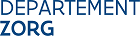 Afdeling Eerste Lijn en Gespecialiseerde Zorghttp://www.zorg-en-gezondheid.be/financiële-ondersteuning-voor-huisartsenOndersteuning huisartsenp/a PMV-StandaardleningenOude Graanmarkt 63, 1000 BRUSSELT 02 229 52 30 ‒ praktijkondersteuning@pmv.euAfdeling Eerste Lijn en Gespecialiseerde Zorghttp://www.zorg-en-gezondheid.be/financiële-ondersteuning-voor-huisartsenOndersteuning huisartsenp/a PMV-StandaardleningenOude Graanmarkt 63, 1000 BRUSSELT 02 229 52 30 ‒ praktijkondersteuning@pmv.euWaarvoor dient dit formulier?Dit formulier dient als bijlage opgeladen te worden bij uw aanvraag voor een renteloze lening of tegemoetkoming in de kosten voor een telesecretariaat. Wie vult dit formulier in?De verantwoordelijke van de wachtdienst vult dit formulier in voor de huisarts die een renteloze lening of financiële tegemoetkoming vraagt voor de opstart of ondersteuning van een huisartsenpraktijk.Aan wie bezorgt u dit formulier?Bezorg dit ondertekende attest als bijlage bij de digitale aanvraag van de tegemoetkoming aan uw Steunpunt  per post ASGB-Prins Boudewijnlaan 1 te 2550 Kontich of per mail  info@asgb.beWaarvoor dient dit formulier?Dit formulier dient als bijlage opgeladen te worden bij uw aanvraag voor een renteloze lening of tegemoetkoming in de kosten voor een telesecretariaat. Wie vult dit formulier in?De verantwoordelijke van de wachtdienst vult dit formulier in voor de huisarts die een renteloze lening of financiële tegemoetkoming vraagt voor de opstart of ondersteuning van een huisartsenpraktijk.Aan wie bezorgt u dit formulier?Bezorg dit ondertekende attest als bijlage bij de digitale aanvraag van de tegemoetkoming aan uw Steunpunt  per post ASGB-Prins Boudewijnlaan 1 te 2550 Kontich of per mail  info@asgb.beGegevens van de verantwoordelijke van de wachtdienstGegevens van de verantwoordelijke van de wachtdienstvoornaamvoornaamvoornaamachternaamhoedanigheidhoedanigheidGegevens van de huisarts die de tegemoetkoming of renteloze lening aanvraagtGegevens van de huisarts die de tegemoetkoming of renteloze lening aanvraagtGegevens van de huisarts die de tegemoetkoming of renteloze lening aanvraagtGegevens van de huisarts die de tegemoetkoming of renteloze lening aanvraagtGegevens van de huisarts die de tegemoetkoming of renteloze lening aanvraagtGegevens van de huisarts die de tegemoetkoming of renteloze lening aanvraagtGegevens van de huisarts die de tegemoetkoming of renteloze lening aanvraagtVul de voor- en achternaam van de deelnemende huisarts in.Vul de voor- en achternaam van de deelnemende huisarts in.Vul de voor- en achternaam van de deelnemende huisarts in.Vul de voor- en achternaam van de deelnemende huisarts in.Vul de voor- en achternaam van de deelnemende huisarts in.Vul de voor- en achternaam van de deelnemende huisarts in.Vul de voor- en achternaam van de deelnemende huisarts in.Vul de voor- en achternaam van de deelnemende huisarts in.Bevestiging inschrijving en installatieadresBevestiging inschrijving en installatieadresBevestiging inschrijving en installatieadresBevestiging inschrijving en installatieadresBevestiging inschrijving en installatieadresBevestiging inschrijving en installatieadresBevestiging inschrijving en installatieadresVul hieronder de datum in waarop de deelnemende huisarts voor de eerste keer is ingeschreven op de lijst van de wachtdienstdoende huisartsen.Vul hieronder de datum in waarop de deelnemende huisarts voor de eerste keer is ingeschreven op de lijst van de wachtdienstdoende huisartsen.Vul hieronder de datum in waarop de deelnemende huisarts voor de eerste keer is ingeschreven op de lijst van de wachtdienstdoende huisartsen.Vul hieronder de datum in waarop de deelnemende huisarts voor de eerste keer is ingeschreven op de lijst van de wachtdienstdoende huisartsen.Vul hieronder de datum in waarop de deelnemende huisarts voor de eerste keer is ingeschreven op de lijst van de wachtdienstdoende huisartsen.Vul hieronder de datum in waarop de deelnemende huisarts voor de eerste keer is ingeschreven op de lijst van de wachtdienstdoende huisartsen.Vul hieronder de datum in waarop de deelnemende huisarts voor de eerste keer is ingeschreven op de lijst van de wachtdienstdoende huisartsen.Ondertekening door de verantwoordelijke van de wachtdienstOndertekening door de verantwoordelijke van de wachtdienstOndertekening door de verantwoordelijke van de wachtdienstOndertekening door de verantwoordelijke van de wachtdienstOndertekening door de verantwoordelijke van de wachtdienstOndertekening door de verantwoordelijke van de wachtdienstOndertekening door de verantwoordelijke van de wachtdienstplaatsplaatsdatumdagdagmaandjaarhandtekening